＼＼２１世紀の暮らし方研究所 第２１回講座のご連絡／／こんにちは！ラボ事務局の石田です。２０１８年も始まりました！今年もよろしくお願いします(^^)今年最初の集まりです、お気軽にご参加ください☆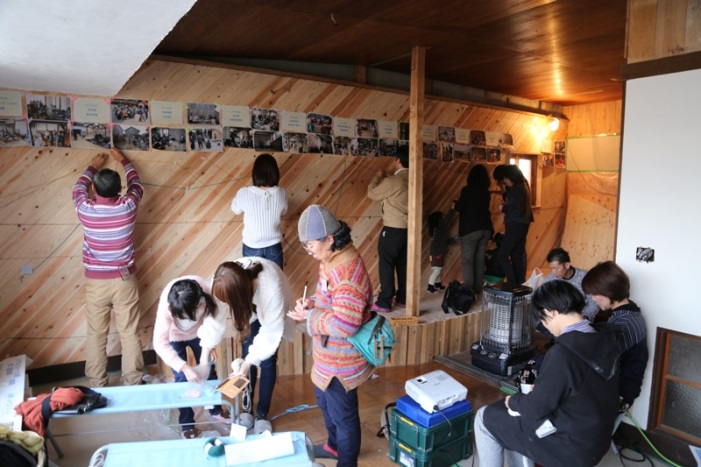 【２１Cラボ第２１回講座】日時　１月２７日(土)１３：３０～１６：３０　場所　　旧奈古薬局（阿武町大字奈古２７００番地１）内容　「今年の作戦会議Ⅱ＋奈古薬局でできることを考えよう！」自分たちがやりたいことを企画化するとともに、奈古薬局という“場”をつかってできること・やってみたいことをお話しましょう。３月３日に開催するサミットの話も始めますよー！備考　　旧奈古薬局周辺に駐車場はありません。　　　　　ちなみに…車でお越しの際は、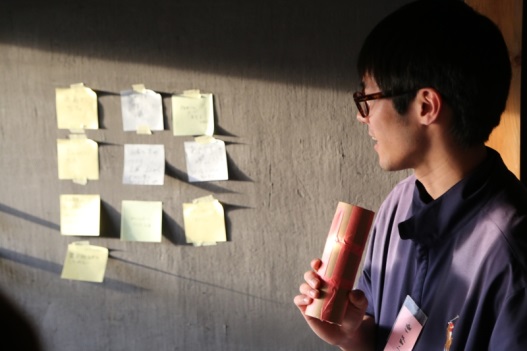 道の駅阿武町に駐車をお願いします。※１３：１０分までに道の駅阿武町温水プール前に集合いただくと会場までご案内します。持ち物　スリッパ、飲み物、楽しむ気持ち先月の活動の様子は「２１世紀の暮らし方研究所」ホームページ(http://www.town.abu.lg.jp/lab/)をご覧ください(^^)※出欠について１月２４日(水)までにご連絡いただけると幸いです。（当日飛び込み参加も、もちろんOKです）☆☆☆☆☆☆☆☆☆☆☆☆☆☆☆☆☆☆☆☆☆☆☆☆☆☆☆☆☆☆☆☆☆☆☆事務局（阿武町役場　まちづくり推進課）　企画定住係　石田 雄一　℡：０８３８８－２－３１１１　　携帯：０８０－３０５１－０７３３FAX：０８３８８－２－２０９０　 mail：kikaku02@town.abu.lg.jp　　　　　☆☆☆☆☆☆☆☆☆☆☆☆☆☆☆☆☆☆☆☆☆☆☆☆☆☆☆☆☆☆☆☆☆☆☆